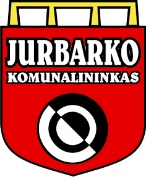         UAB „Jurbarko komunalininkas“DAUGIABUČIO NAMO BENDROJO NAUDOJIMO OBJEKTŲ ADMINISTRATORIAUS VEIKLOS, SUSIJUSIOS SU ADMINISTRUOJAMU NAMU, ATASKAITA2024-03-15JurbarkasAtaskaita - už  kalendorinius 2023 metus.Daugiabučio namo adresas - Kęstučio 39NAMO IŠLAIKYMO IR REMONTO IŠLAIDŲ SUVESTINĖLĖŠŲ KAUPIMAS IR PANAUDOJIMAS, EURPLANINIŲ DARBŲ VYKDYMAS   NENUMATYTI NAMO BENDROJO NAUDOJIMO OBJEKTŲ REMONTO DARBAIDUOMENYS APIE ENERGIJOS SUVARTOJIMĄ NAMEKITA  INFORMACIJAAtaskaita patalpinta internete www.jurbkom.lt .Informaciją apie kiekvieno abonemento (buto ar kitų patalpų savininkų) įmokas ir įsiskolinimus galite gauti pas bendro naudojimo objektų administratorių UAB „Jurbarko komunalininkas“.Eil.Nr.Išlaidų pavadinimas    SumaEurPastabos1.Priskaičiuota mokėjimų namo išlaikymuiPriskaičiuota mokėjimų namo išlaikymuiPriskaičiuota mokėjimų namo išlaikymui1.1.bendrojo naudojimo objektų administravimo2778,841.2.techninės priežiūros 2827,2išskyrus šildymo ir karšto vandens sistemų1.3.šildymo ir karšto vandens sistemų priežiūros3482,28eksploatavimas2.Bendrojo naudojimo objektų remonto ir atnaujinimo darbaiBendrojo naudojimo objektų remonto ir atnaujinimo darbaiBendrojo naudojimo objektų remonto ir atnaujinimo darbai2.1.Planiniai darbai 3935,17Už  medžiagas ir darbus pagal sąskaitas2.2Nenumatyti darbai (avarijų likvidavimas, kitoks smukus remontas)288,69Iš kaupiamųjų lėšų apmokėta tik už medžiagas Iš viso panaudota kaupiamųjų lėšų :Iš viso panaudota kaupiamųjų lėšų :4223,86Pavadi-nimasLikutis  metų pradžiojeAtaskaitinių metųAtaskaitinių metųAtaskaitinių metųAtaskaitinių metųAtaskaitinių metųPanaudota permetusLikutis metų pabaigoje(2+5+7-8)Pas-tabosPavadi-nimasLikutis  metų pradžiojeTarifas, Eur/m2PlanuotasukauptiSukauptaĮsiskolinimasPalūkanosPanaudota permetusLikutis metų pabaigoje(2+5+7-8)Pas-tabos12345678910Kaupia-mosios įmokos10 673,460,061733,761770,694 223,868 220,30Eil.Nr. Darbų pavadinimasTrumpas darbų aprašymas(apimtis, medžiagos, kiekis)Kaina, EurĮvykdymas, EurĮvykdymas, EurPastabos(darbai atlikti, mėn.)Eil.Nr. Darbų pavadinimasTrumpas darbų aprašymas(apimtis, medžiagos, kiekis)Faktinė Panaudota sukauptų lėšų Panaudota kitų lėšų (šaltinis)Pastabos(darbai atlikti, mėn.)1Nuogrindos ir šaligatvio atnaujinimas Šaligatvio plytelės, bordiūrai, smėlis, juodžemis800800,28061Nuogrindos ir šaligatvio atnaujinimas Šaligatvio plytelės, bordiūrai, smėlis, juodžemis200271,16051Nuogrindos ir šaligatvio atnaujinimas Šaligatvio ir nuogrindos remonto atliktų darbų aktai16001630,32061Nuogrindos ir šaligatvio atnaujinimas Šaligatvio ir nuogrindos remonto atliktų darbų aktai13001233,4105Iš visoIš visoIš visoIš viso3935,17-Eil.Nr.Remonto darbų objektasTrumpas darbų aprašymas (medžiagos ir kt.) Faktinė kaina, EurĮvykdymas,  EurĮvykdymas,  EurPastabos (darbai atlikti, mėn.)Eil.Nr.Remonto darbų objektasTrumpas darbų aprašymas (medžiagos ir kt.) Faktinė kaina, EurPanaudota sukauptų lėšų, Panaudota kitų lėšų (šaltinis)Pastabos (darbai atlikti, mėn.)1Bendro apšvietimo sistemaLemputės*10, judesio daviklis*3,003,00042Stogas ties 2 laiptineMastika sandarinimo, dujos19,3719,37013Durys Atraminė koja3,403,40044Kiemo gerbūvis Gruntas universalus 11 maišų, mechanizmų panaudojimas57,5457,54045Kanalizacija Vamzdžio apkaba plati*25,195,19076Vandentiekis, paukščių atbaidymo priemonėsMovos*2, paukščių atbaidymo juosta, kt. medžiagos , autobokštelis131,96131,96096Vandentiekis, paukščių atbaidymo priemonėsMovos*2, paukščių atbaidymo juosta, kt. medžiagos , autobokštelis43,4343,43097Vandentiekis Rem.mova OBA balnas d5017,1917,19108Vandentiekis Rem.mova d507,617,6111Iš visoIš visoIš viso288,69kWhEUR su PVMPastabosElektros energija bendrosioms reikmėms2941752,15Direktoriaus pavaduotojas būsto priežiūrai(Parašas)Vytautas Stulgaitis